Муниципальное автономное учреждение культуры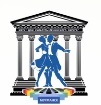 «Дом культуры Ленинского округа города Мурманска»184017, Мурманская область			          Телефон/факс:8-8152-242694г. Мурманск, ул. Адмирала флота Лобова, д. 47	          E-mail:  lendk2010@mail.ru						          Официальный сайт: http://dklen.ru/                                                                                            Официальная группа ВКонтакте: https://vk.com/lendk51         УТВЕРЖДАЮДиректорМАУК «Дом культуры Ленинского округа города Мурманска»___________________Е.В. Титаренко                  ФЕСТИВАЛЬ ТРАДИЦИОННОЙ КУЛЬТУРЫ«В начале было слово», посвященный Дню славянской письменностиПОЛОЖЕНИЕДень славянской письменности и культуры возродился в Мурманске в 1986 году, благодаря Мурманскому отделению Союза писателей России. В честь этого события в 1990 году Фонд «13 веков Болгарии» подарил Мурманску точную копию памятника Кириллу и Мефодию, стоящего перед зданием Национальной библиотеки в Софии (автор Владимир Гиновски). 3 марта 1990 года, в День независимости Болгарии, Патриарх Болгарский Максим освятил монумент и подписал акт о его передаче представителям Мурманска. Это был первый памятник создателям славянской азбуки в России. Памятник провезли по всем славянским странам и спустя полтора месяца, 22 мая 1990 года, в сквере перед зданием Мурманской областной научной библиотеки прошло торжественное открытие монумента в присутствии гостей из Болгарии. В 2020 году исполняется 30 лет со дня этого знаменательного события.Организаторы фестиваляОрганизатор:Муниципальное автономное учреждение культуры «Дом культуры Ленинского округа города Мурманска».Мурманская Региональная Общественная Организация "Русский Национальный Культурный Центр "Рябиновый Край"Цели и задачи Цель: Пропаганда и популяризации ценностей традиционной народной культуры, формирование уважения к культурному наследию славянских народов.Задачи: Популяризация литературного творчества классических и современных писателей и поэтов, сохранение чистоты и богатства литературного слова славянских народов;Формирование у подрастающего поколения стойкого неприятия идеологии терроризма, экстремизма, в том числе на межнациональной, религиозной почве, а также негативного отношения любым формам противоправных деяний;  Гармонизация межэтнических отношений, формирование   уважения и понимания богатого многообразия национальной культуры и традиций народов мира; Приобщение подрастающего поколения к культурным традициям народов мира;  Создание условий для культурного обмена и национального взаимодействия.Сроки и место проведения фестиваляКонкурс проводится дистанционно!К участию допускаются учащиеся с 1 по 11 класс.Каждому участнику будет присвоен порядковый номер при регистрации работ.Конкурс будет проходить по видеозаписям с 18 по 31 мая 2020 года на базе МАУК «Дом культуры Ленинского округа города Мурманска» по адресу: г. Мурманск, ул. Адмирала флота Лобова, д. 47.Правила и условия фестиваля:Участники конкурса могут представить произведение собственного сочинения или любого автора по теме конкурса на русском языке. Количество выступлений не ограничено.Видеозапись может быть сделана на профессиональную камеру или на камеру мобильного телефона. Продолжительность одного произведения не должна превышать 2 минут. Критерии оценки:Соответствие теме конкурса.Артистизм.Уровень художественной выразительности.Финансовые условияКонкурсный взнос отсутствует.НаграждениеВсе участники фестиваля награждаются памятными дипломами. Оргкомитет оставляет за собой право учреждать специальные дипломы.Сроки подачи заявокДля участия в конкурсе необходимо направить анкету-заявку, согласно прилагаемой форме, и видеоматериалы до 31 мая 2020 года:184017, Мурманская область					г. Мурманск, ул. Лобова, д. 47- Телефон/факс: 8 (8152) 24-26-94- E-mail:  lendk2010@mail.ru- Группа Вконтакте «Дом культуры Ленинского округа»  https://vk.com/lendk51Официальный сайт: http://dklen.ru/Заявки на участие в конкурсе принимаются строго в срок до 31 мая 2020 года.Дополнительную информацию можно получить по телефону ответственного исполнителя: 88152-24-26-94оргкомитетПриложение №1АНКЕТА – ЗАЯВКАОткрытый Фестиваля Национальных Культур «В начале было слово»Последний срок подачи заявок – до 31 мая 2020 года.1. Ф.И.О. участника ________________________________________________2. Возраст ________________________________________________________3. Название работы _______________________________________________4. Ф.И.О. родителей/законных представителей, контактный телефон ____________________________________________________________________________________________________________________________________
5. Название представляющей организации или коллектива/ Ф.И.О. руководителя, контактный телефон: _____________________________________________________________________________________________________Согласен на публикацию присланных фотоматериалов на официальном сайте Дома культуры Ленинского округа и в официальной группе в сети ВКонтакте.(ФИО родителя, законного представителя)                                  


          Дата    _______________________                                _______________/ ___________________                                                          Подпись                    Расшифровка